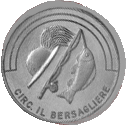 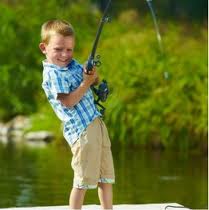 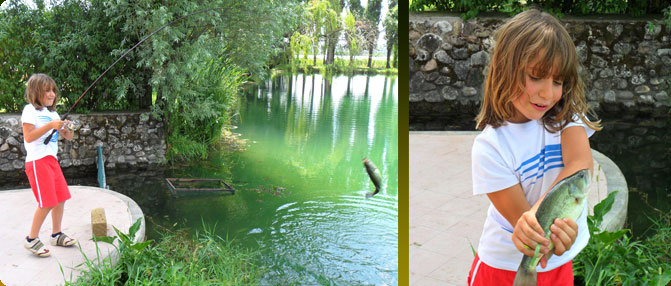 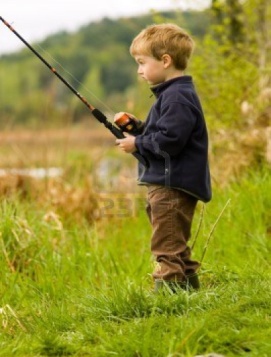 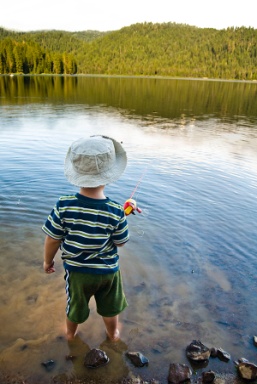 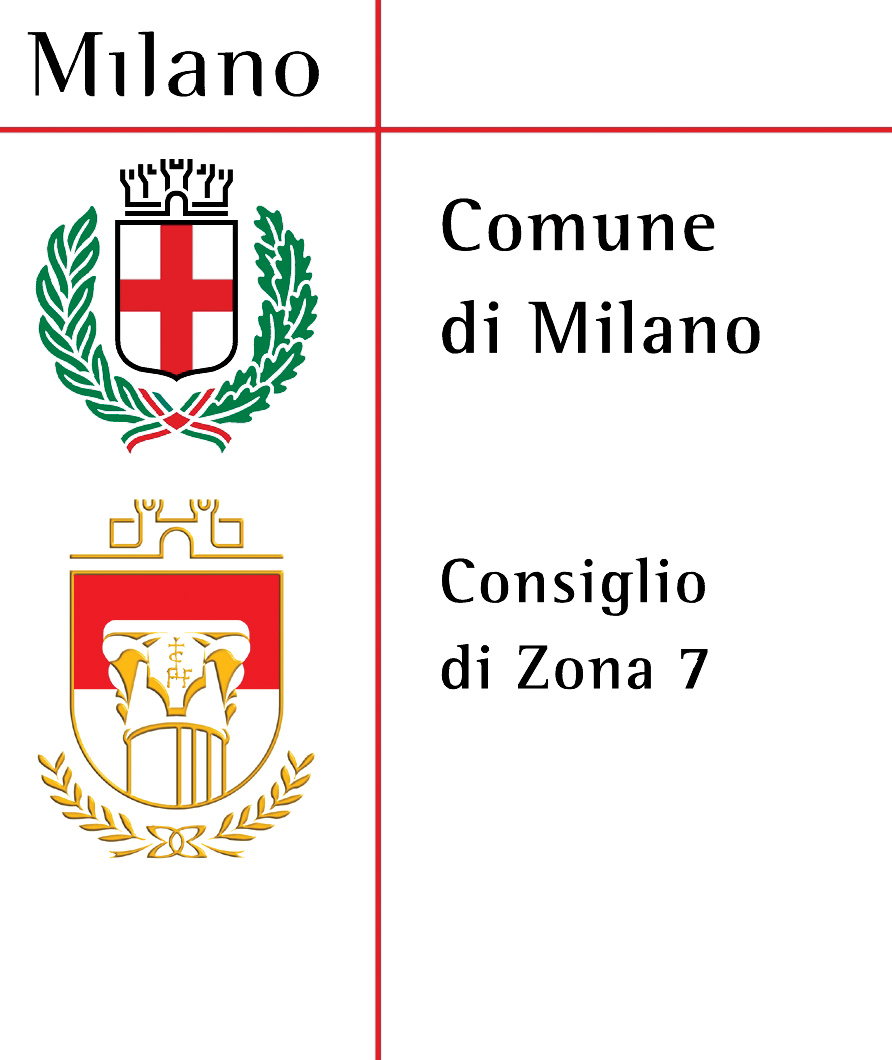 "ASSOCIAZIONE    A.S.D.V."                                            Con il contributo del Consiglio di Zona 7 Milano                                                     ORGANIZZA DOMENICA 11 MAGGIO 2014                                                             "La gara dei Pierini Pescatori"La gara dei Pierini Pescatori rappresenta l’evento che più di ogni altro esprime lo spirito della nostra Associazione: una manifestazione totalmente dedicata ai bambini dove passione ed entusiasmo, ma anche allegria e divertimento si fondono per trascorrere              una giornata unica e indimenticabile nel segno della pesca.                                                                                  Da quest’anno questa nostra iniziativa si lega al ricordo del nostro indimenticato                 Socio “Paolo Ciccaldo”che ci ha tristemente lasciato il 31/12/2013Tutti i giovani partecipanti dovranno essere seguiti da un genitore o parente adulto durante la manifestazione.Al fine di coinvolgere il maggior numero di partecipanti ( massimo 60 bambini )                                                                                   l’Associazione,  a fronte dell’iscrizione pari a € 3.00, offre ali inscritti -    L’attrezzatura, composta da una canna fissa completa di montatura (chi vuole può comunque utilizzare la propria attrezzatura)                                                                                                                                 -    Le esche, il supporto tecnico e l’assistenza sul campo per ogni fase della gara-    Ricco panino con salamella, bottiglia d’acqua e fetta di torta (SAMPEI)                                                                                                                          Va da sé che i genitori o accompagnatori sono esclusi da questo pacchetto.                      La gara si svolgerà domenica 11 Maggio 2014 presso L'Associazione     in via Pompeo Marchesi, 91 Milano,                                                                                                     e avrà una durata di circa 2 ore, con inizio  alle 9.30                                                                                                                                                              Al termine della manifestazione è prevista una premiazione per tutti i partecipanti con coppe e gadgets.                                                                                                                                    La sicurezza dell’evento è garantita dall’assistenza di numerosi volontari                          dell’ Associazione.  Le iscrizioni saranno aperte dalle 8:00 alle 9.30                                                                             Per prenotazioni o  informazioni:
 VASILE  tel. 3392157779   o   CARLO  tel.  3384782547           Redatto e stampato in proprio da “  a.s.d.v.”